											April 2024Ihre Mitgliedschaft im GewerberingSehr geehrte Damen und Herren,wir bedanken uns für Ihr Interesse am Gewerbering Bad Vilbel e.V., der starken Gemeinschaft der Einzelhändler, Freiberufler und Handwerker und überreichen Ihnen heute neben ersten Informationen zum Gewerbering Bad Vilbel e.V. unsere Beitrittsunterlagen. Separat haben wir noch unsere Satzung und eine Liste unsere Mitglieder beigefügt, damit Sie sich schon einmal einen Überblick verschaffen können. Bitte geben Sie die letzten beiden Seiten des Beitritt-Formulars vollständig ausgefüllt und unterschrieben an uns zurück.Sie können den Antrag bei einem unserer Vorstandsmitglieder abgeben oder per Post senden an:Gewerbering Bad Vilbel e.V.Postfach 117461101 Bad Vilbel Um Bad Vilbel für die Besucher und Kunden als attraktive und vielseitige Einkaufsstadt darzustellen, brauchen wir einen aktiven Interessenverband. Wie Sie sicher bereits erfahren haben, veranstaltet der Gewerbering eine Vielzahl von Aktivitäten. Verschiedene Feste und Veranstaltungen - auch mit Sonderöffnungszeiten - prägen zu allen Jahreszeiten das Einkaufserlebnis in Bad Vilbel.Ein attraktiver Werbeträger ist unsere Website, auf der sich alle Mitgliedsunternehmen mit ihrem Logo, ihrer Adresse sowie den Öffnungszeiten kostenlos präsentieren können. Die große Gemeinschaft sorgt dafür, dass Sie noch einfacher bei Google gefunden werden. Auf der Website finden unsere Kunden auch die verschiedenen Infos zu unseren Aktionen. Schau ‘n Sie doch mal rein…                                      www.gewerbering-bad-vilbel.deWir laden Sie schon heute ein, aktiv mit uns zusammen zu arbeiten und Ihre Ideen mit einzubringen. Wir würden uns freuen, Sie bald als neues Mitglied begrüßen zu dürfen.Für ein Informationsgespräch stehen Ihnen gerne zur Verfügung:Jochen Lukarsch	(1.Vorsitzender)	Metzgerei Lukarsch		Tel. 06101 – 986 1102  Steffen Kreiling 	(2.Vorsitzender)	Schuh-Schmitt		Tel. 06101 – 500 140 Es grüßt Sie herzlichJochen Lukarsch1. Vorsitzender	10 Vorteile einer Gewerbering-Mitgliedschaft für Sie:Mitgliedschaft in der starken Gewerbering-Gemeinschaft, der größten Einzelhändlervertretung mit rund 100 Mitgliedern aus den unterschiedlichsten Branchen, in Bad VilbelNennung auf der Gewerbering-Homepage www.gewerberingbadvilbel.de ohne Zusatzkosten. Weiter Unternehmensdarstellung und Verlinkung zur vorhandenen eigenen Homepage möglichKostenlose Annahme und Einlöse-Möglichkeit für die Gutscheine des Gewerberings Bad VilbelNutzung der eigenen Facebook-Seite www.facebook.com/gewerberingbvNamensnennung Ihrer Firma auf Flyern und Broschüren des Gewerberings, wie z.B. der GutscheinlisteMitbestimmungsmöglichkeit bei der Planung der Sonderöffnungszeiten, von Festen und weiteren verkaufsfördernden Aktionen.Kostenfreie Teilnahme an Festen/ Veranstaltungen mit Sonderöffnungszeiten (Standgebühren für Nicht-Mitglieder 100-150 €)Teilnahmemöglichkeit an Weihnachts- und Osteraktionen des Gewerberings Bad Vilbel e.V.Regelmäßige Informationen durch unseren „NEWSLETTER“ über alle Entwicklungen und Veränderungen in Bad Vilbel, die den Einzelhandel betreffenTeilnahmemöglichkeit am Empfehlungs-Netzwerk des Gewerberings, mit der Möglichkeit, die Mitglieder und deren Kompetenzen kennen zu lernen, sowie aktuelle Entwicklungen sehr frühzeitig zu erfahrenGewerbering-Bad VilbelDer VorstandWie funktioniert der Gewerbering-Gutschein?Der bei den Kunden beliebte Gewerbering-Gutschein sieht folgendermaßen aus: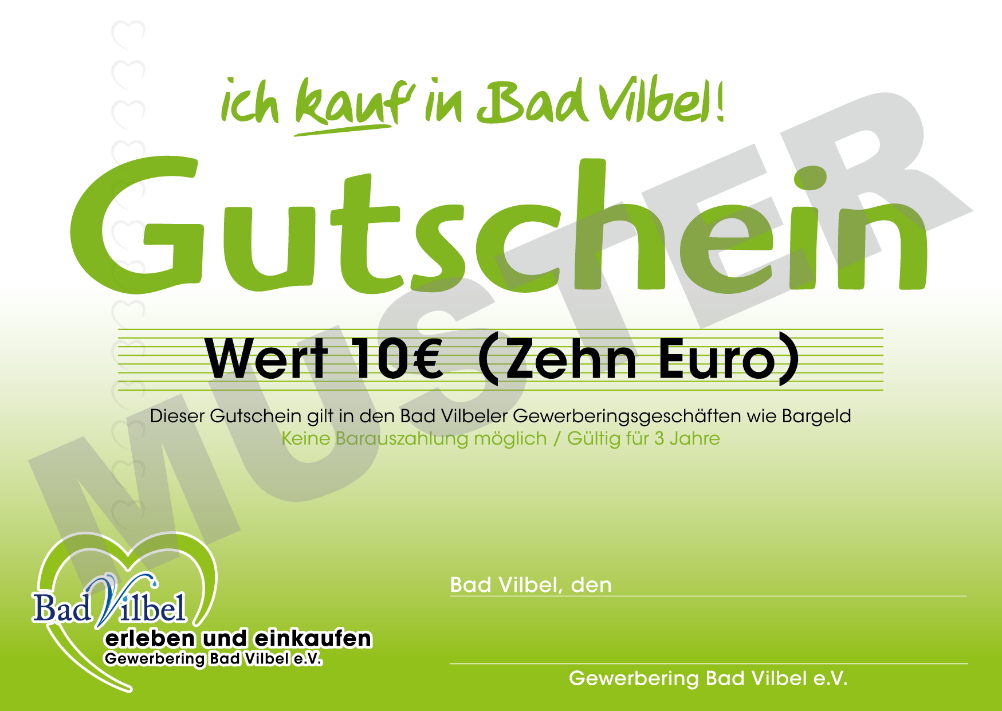 Einzulösen ist ein Gewerbering-Gutschein in allen Gewerbering-Geschäften und wie Bargeld zu betrachten. Der Kunde, der einen oder mehrere Gutscheine vorlegt, bekommt Waren oder Dienstleistungen im angegebenen Wert. Bitte beachten Sie bei Annahme, dass auf jedem Gutschein 2 Unterschriften vorhanden sind. Der Gewerbering-Gutschein ist dann auf der Rückseite von der einlösenden Firma mit Unterschrift und Stempel zu versehen.Für jeden abgestempelten Gutschein erhalten Sie den Gegenwert in bar ausgezahlt an der Kasse der Frankfurter Sparkasse 1822, Frankfurter Straße 127Gutscheine können Kunden bei folgenden Verkaufsstellen in Bad Vilbel erwerben:Meyer-Augenoptik			 Frankfurter Straße 25Delazer - World of Sports		 Frankfurter Straße 70Schuh-Schmitt			 Frankfurter Straße 100REWE Bernd Kaffenberger	 Rodheimer Straße 15	Pro Gutschein ist ein Wert von € 10,00 festgeschrieben.Für weitere Infos stehen Ihnen gerne zur Verfügung: Jochen Lukarsch	(1.Vorsitzender)	Tel.: 06101-986 1102Steffen Kreiling	(2.Vorsitzender)	Tel.: 06101-50140BeitrittserklärungAntrag auf Mitgliedschaft im Gewerbering Bad Vilbel e.V. zum __________________________Firmenbezeichnung (Bitte angeben, wie Ihre Firma gemeldet ist):______________________________________________________________________________Straße: ________________________________________________________________________Ort: ___________________________________________________________________________Öffnungszeiten: _________________________________________________________________Telefon: _________________________		Telefax: _______________________________e-mail: __________________________		homepage: ____________________________		Inhaber/Geschäftsführer/in: __________________________________________________________Bitte tragen Sie hier ein, wie Ihre Firma in der Werbung genannt werden soll (Kurzform):______________________________________________________________________________Bitte tragen Sie bis zu drei Suchbegriffe (Tags) ein, unter denen Ihre Firma auf der Website des Gewerberings Bad Vilbel zu finden sein soll.______________________________________________________________________________Als Mitglied bin/sind ich/wir berechtigt, das Zeichen des Gewerberings Bad Vilbel e.V. auf die Dauer der Mitgliedschaft zu benutzen und insbesondere durch die Plakette am Eingangsbereich der Firma auf die bestehende Mitgliedschaft hinzuweisen. Nach Beendigung der Mitgliedschaft werde/n ich/wir die Zeichen des Gewerberings Bad Vilbel e. V. nicht mehr benutzen.Für die Berechnung des Mitgliedsbeitrages melde/n ich/ wir _________ Mitarbeiter (einschl. Geschäftsleitung). Veränderungen, die für die Beitragssätze entscheidend sind, werde/n ich/wir dem Vorstand des Gewerberings anzeigen.Ein Exemplar der Satzung habe ich erhalten:Ort/ Datum: ________________________		Unterschrift/ Stempel: ____________________	BeitragstabelleDie Mitgliedsbeiträge des Gewerberings Bad Vilbel e.V. werden nach Mitarbeiterzahl berechnet. Auch mittätige Firmeninhaber gehören dazu. Teilzeitkräfte werden entsprechend dem Anteil zu Ganztagskräften umgerechnet und in die Mitarbeiterzahl ebenfalls einbezogen.Die Mitgliederbeiträge werden in der Mitte eines Quartals mittels SEPA-Basis-Lastschrift (Euro-Eil-Lastschrift) eingezogen. (15.Februar,15.Mai,15.August,15. November). Die Mitgliederbeiträge können durch Mehrheitsbeschluss in der Mitgliederversammlung jederzeit geändert werden.SEPA-Lastschrift-MandatDer Gewerbering Bad Vilbel e.V. wird ermächtigt, Zahlungen von meinem/unserem Konto mittels SEPA-Basislastschrift, bzw. Euro-Eil-Lastschrift einzuziehen. Zugleich weise ich mein Kreditinstitut an, die vom Gewerbering Bad Vilbel e.V. auf mein Konto gezogenen Lastschriften einzulösen. Ich kann innerhalb von acht Wochen, beginnend ab dem Belastungsdatum, die Erstattung des belasteten Betrages verlangen. Es gelten dabei die mit meinem Kreditinstitut vereinbarten Bedingungen. Mandatsreferenz wird separat mitgeteilt. Eine Benachrichtigung für fällige Beträge gilt hiermit als bewirkt. Für den Einzug von Werbekostenzuschüssen/Umlagen wird die grundsätzliche 14-tägige Frist für die Information (Pre-Notification) vor Einzug einer fälligen Zahlung bis auf einen Tag vor Belastung verkürzt, bzw. das Mitglied hat mit Zustimmung zur Umlage ausreichend Kenntnis genommen.Kontoinhaber:		__________________________________________________IBAN:				DE _ _   _ _ _ _    _ _ _ _   _ _ _ _   _ _ _ _   _ _ BIC:				 _ _ _ _ _ _ _ _ _ _ _ _ 			(8 bis 11 Stellen)Name des Kreditinstituts: ___________________________________________________Datum: __________________	Unterschrift: ___________________________________Der Gewerbering Bad Vilbel e.V. trägt die Gläubiger-Nr.: DE39ZZZ00000692041Die Bankverbindung lautet:IBAN:				DE83 5019 0000 0001 1188 89BIC und Institutsname:		FFVBDEFF bei der Frankfurter Volksbank eGMandat gilt zusammen mit der Beitrittserklärung. Die Mandatsreferenz wird lauten: GRBV.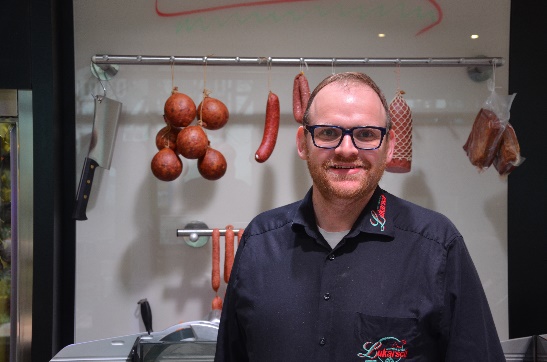 Jochen LukarschMetzgerei- und Partyservice Lukarsch1. Vorsitzenderj.lukarsch@gewerbering-bad-vilbel.deTel.:06101/9861102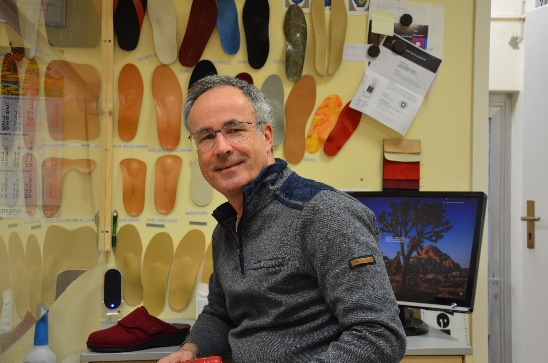 Steffen KreilingSchuh Schmitt2. Vorsitzenders.kreiling@gewerbering-bad-vilbel.deTel: 06101/500140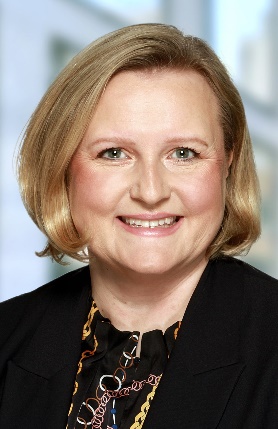 Sabine WagnerFrankfurter VolksbankKassiererins.wagner@gewerbering-bad-vilbel.deTel: 06101/605-0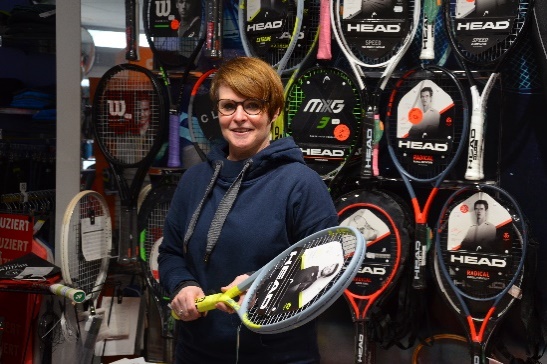 Monika DelazerRosenkranz SchererSchriftführerinm.delazer@gewerbering-bad-vilbel.deTel: 06101/859010Jan Viehlaspect interior designBeisitzerj.viehl@gewerbering-bad-vilbel.deTel: 0151/61035845Marco RahnByteMyStorkBeisitzerm.rahn@gewerbering-bad-vilbel.deTel: 06101/9891540Dr. Julian RosenbergerSüd ApothekeBeisitzerj.rosenberger@gewerbering-bad-vilbel.deTel: 06101/800600Daniel SchneiderE.V.S. EventserviceBeisitzerd.schneider@gewerbering-bad-vilbel.deTel: 06101/500007Heiko SchneiderService Team KamerBeisitzerh.schneider@gewerbering-bad-vilbel.deTel: 06101/5586813MitarbeiterQuartalsbeitragQuartalsbeitrag1 bis 555,00 €6 bis 1095,00 €ab 11160,00 €